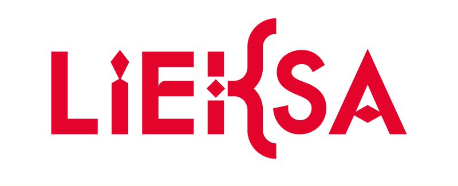 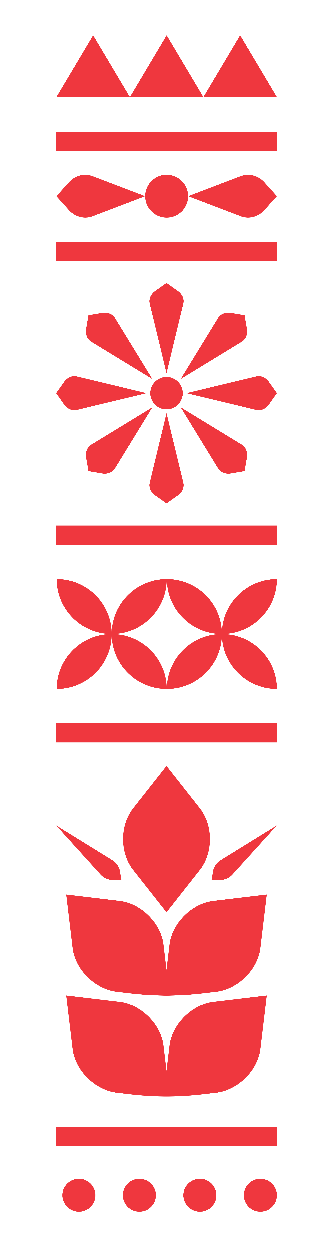 Kaupunginvaltuusto

Kaupunginvaltuuston kokous pidetään Kulttuurikeskuksella Brahe-salissa maanantaina 29.4.2024 alkaen klo 18.00.Kokouksen esityslista ja pöytäkirja julkaistaan 
www.lieksa.fi-sivustolla.Kokousta voi seurata internetin välityksellä kaupungin YouTube-kanavalta Lieksan kaupunki.Matti Taponen
kaupunginvaltuuston puheenjohtajaLieksan Lehti 25.4.2024Ilmoitustaulu 25.4.-29.4.2024